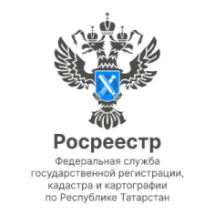 13.09.2023Пресс-релизАвгуст 2023 года стал рекордным в Татарстане по спросу на квартиры Относительно августа прошлого года спрос на данные объекты недвижимости    увеличился на 51%В последний летний месяц Росреестром Татарстана зарегистрировано 8 967 договоров купли-продажи на жилые помещения. По сравнению с предыдущими летними месяцами это больше на 7%; относительно августа 2022-го года – спрос на квартиры увеличился почти на 51%: прошлым летом в этом месяце было зарегистрировано  порядка  6 тысяч  договоров купли-продажи. Еще больше подскочил спрос на квартиры по отношению к августу прошлого года непосредственно в Казани: если в 2022-м году в этом месяце было зарегистрировано 2 130 договоров, то в этом  - 3 628.  Всего за 8 месяцев 2023 года Росреестром Татарстана зарегистрировано договоров купли-продажи на жилые помещения - около 60 тысяч (+31%), в том числе в Казани -  22 782 (+28%). «По итогам восьми месяцем пока самым рекордным является август. До этого самым пиковым был апрель. После небольшого снижения в мае количество регистраций прав собственности на жилые помещения уверенно начало расти в июне и максимально увеличилось в августе. По сравнению же с августом прошлого года, интерес к покупке квартир в Татарстане вырос на 50%, в Казани – на 70%!», - комментирует заместитель руководителя Росреестра Татарстана Лилия Бурганова. Что касается покупки индивидуальных домов и земельных участков, то  за 8 месяцев текущего года зарегистрировано примерно одинаковое количество договоров купли-продажи – порядка 11 тысяч и 67 тысяч, что соответствует уровню прошлого года.  С увеличением количества регистраций договоров купли-продажи в ведомстве отмечают и значительное увеличение количества ипотечных сделок. По сравнению с аналогичным периодом прошлого года рост составил 32%: за 8 месяцев текущего года Росреестром Татарстана зарегистрировано около 80 тысяч ипотек,  в 2022-м – чуть более 60 тысяч. При этом количество ипотек на жилые помещения увеличилось почти на 35% (с 28,1 тысяч до 38 тысяч), на земельные участки – на 32% (с 20, 6 тысяч до 27, 1 тысяч). Вице-президента Гильдии риелторов РТ Руслан Садреев:«Увеличение спроса на вторичное жилье связано с повышением ключевой ставки банком России сразу на 3,5%, что повлияло на ипотечную ставку при покупке квартир по договорам купли-продажи. Покупатели с одобренной ипотекой по "старым" ставкам торопятся оформить сделку на выгодных условиях. Но это продлится недолго, уже в октябре средняя ставка по ипотечному кредиту на покупку вторичного жилья составит 13,5-14,5%, что приведет к снижению спроса и возможной стагнации рынка  недвижимости.Ставки по ипотеке с господдержкой и семейной ипотеке пока остаются прежними, что, несомненно, радует застройщиков и желающих купить квартиру в строящемся доме».Контакты для СМИПресс-служба Росреестра Татарстана 255-25-80 – Галиуллина Галинаhttps://rosreestr.tatarstan.ruhttps://vk.com/rosreestr16	https://t.me/rosreestr_tatarstan